Tarih: Başvuran imza: 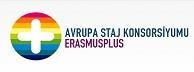                             ERASMUS+ AVRUPA STAJ KONSORSİYUMUPERSONEL HAREKETLİLİĞİ BAŞVURU FORMU                            ERASMUS+ AVRUPA STAJ KONSORSİYUMUPERSONEL HAREKETLİLİĞİ BAŞVURU FORMU Çalışan Tanımı:   Akademik Personel □              İdari Personel □   Ad Soyad T.C Kimlik No/ Yabancı Kimlik No Bölüm/Birim Doğum Tarihi (GG/AA/YYYY) Cinsiyet    E   □              K   □ KurumT.C. Üsküdar Üniversitesi Kurumun Erasmus ID KoduTR ISTANBU46 Hareketliliğin Başlangıç Tarihi (GG/AA/YYYY)_____/_____/2021 Hareketliliğin Bitiş Tarihi      (GG/AA/YYYY)_____/_____/2021 Başvuranın Üsküdar Üniversitesi’nde toplam çalıştığı süre:  Planlanan Faaliyetin TanımıJob ShadowingWorkshopTraining Faaliyetin türü      -Eğitim Alma- Erasmus+ Personel Hareketliliğinden daha önce yararlandınız mı?    Evet □              Hayır  □ Ziyaret Edilecek  Üniversite/ Kurum:Yükseköğretim Kurumu ise Erasmus Kodu:  Kurumun bulunduğu ülke: